Абсолютно жесткий брус  операется на шарнирно-неподвижную опору и прикрепляется к двум стержням, изготовленным из стали марки Ст. 3, при помощи шарниров. Требуется: 1) найти усилия и напряжения в стержнях, выразив их через силу Q;2) из расчета по допускаемым напряжениям найти допускаемую нагрузку [Q], приравняв большее из напряжений в двух стержнях к допускаемому напряжению [σ]; 3) из расчета по допускаемым нагрузкам найти предельную грузоподъемность системы и допускаемую нагрузку QДОП, если известен предел текучести  σТ=240 МПа  и коэффициент запаса прочности   n = 1,5; 4) сравнить величины [Q] и  QДОП, полученные при расчете по допускаемым напряжениям  и допускаемым нагрузкам. Принять: А = А1Дано:		 м м мА = 65 см2 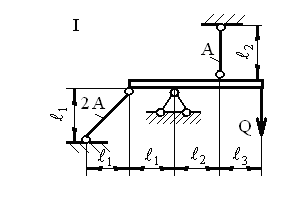 